A Fixed Asset is a durable piece of equipment with a cost of $2,000 or greater that is complete itself, does not lose identity or become a component of a building, and is expected to have a service life of more than one year.  Useful life is determined by the Commonwealth of Virginia, though a typical life cycle is about five years.  Some examples of Fixed Assets are:  computers, printers, servers, office furniture, lab equipment, vehicles, power tools, etc.An ETF (Equipment Trust Fund) Fixed Asset is any equipment purchased using funds from the State Council of Higher Education for Virginia (SCHEV), with a $500 minimum cost to qualify for funding.  ETF is a collaborative process – Academic and IT requests are compiled and approved by the Provost (or designated appointee) and then sent to Accounting for review and submission to SCHEV** for funding approval.  ETF purchases are facilitated through our Procurement Team and managed by Accounting to ensure that funds are utilized appropriately and in accordance with SCHEV guidelines.  The useful life for ETF Fixed Assets is seven years for all equipment except computers which have a useful life of three years. All Fixed Assets are identified with Fixed Asset Tags and are tracked and verified on a continual basis through physical inventory.  Fixed Assets have a direct impact on UMW’s Financial Statements.For Accounting purposes, all Fixed Assets are identified with an account code ending in an “F”.  For ETF Fixed Assets, the fund code of 1117 is used in addition to an account code ending in an “F”.I am always available for questions about Fixed Assets and coding, so please reach if you have questions!  Best way to contact me is via email at adoerfle@umw.edu** The State Council of Higher Education for Virginia (SCHEV) is the Commonwealth's coordinating body for higher education. The Office of the Provost is the liaison to SCHEV and acts as a resource for the university community in regards to SCHEV policy compliance.https://www.schev.edu/index/agency-info/agency-overviewhttps://www.schev.edu/images/default-source/highered101/keyfactshighereducation2021back.jpg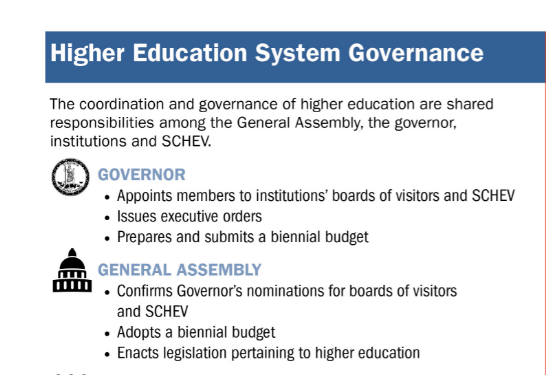 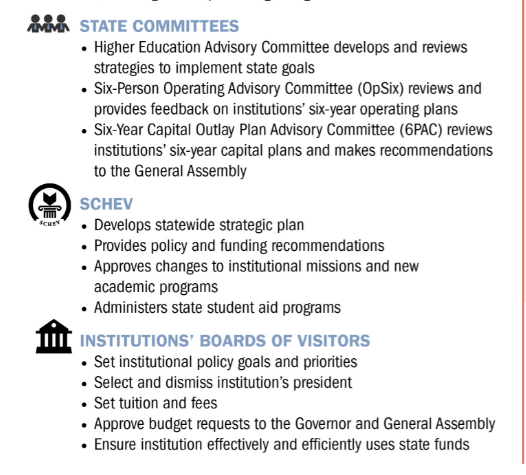 Fixed Asset Account CodeDescription72211FDesktop Computers, $2K and greater72212FMobile Computers, $2K and greater72214FMainframe, Components $2K and greater72215FServers, Storage Devices $2K and greater72216FNetwork Components $2K and greater72217FPeripherals, Printers, Imagers $2K and greater72218F Software Purchase $2K and greater72231FElectronic Equipment $2K and greater72232FMultimedia Equipment $2K and greater72233FVoice Equipment $2K and greater72241FLab Equipment $2K and greater72254FMotor Vehicles $2k and greater72255FPower Equipment $2K and greater72256FWatercraft Equipment $2K and greater72261FOffice Décor/Accessories $2K and greater72262FOffice Furniture $2K and greater72263FOffice Incidentals $2K and greater72264FOffice Machines $2K and greater72271FHousehold Furniture, Appliances $2K and greater72272F Law Enforcement Equipment $2K and greater72274FNo Power Maintenance Equipment $2K and greater72275FRecreation Equipment $2K and greater72282FFixtures $2K and greater72283FMechanical Equipment $2K and greater